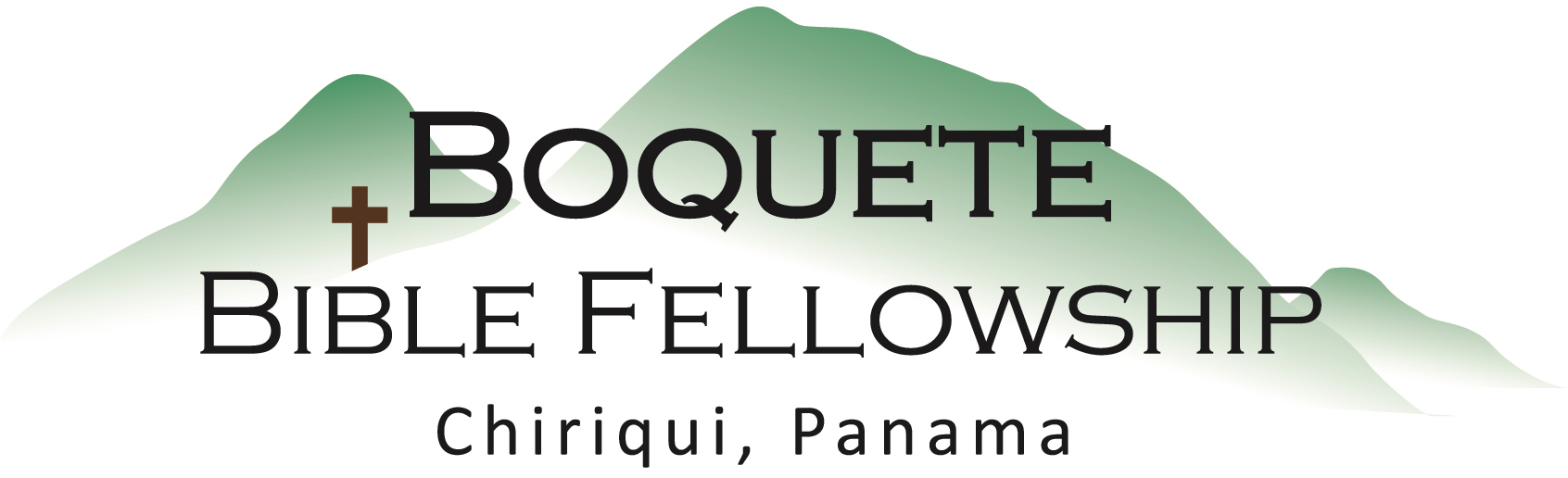 Ephesians 4:22-24 – The New Self/Person  (Part 2)put off your old self, which belongs to your former manner of life and is corrupt through deceitful desires, 23 and to be renewed in the spirit of your minds, 24 and to put on the new self, created after the likeness of God in true righteousness and holiness.The old self/natural manThe nature of salvation – how did this happen?Is putting off the old self and putting on the new self something we do or something God does on our behalf?Two possible errors:1.) __________________-grace2.) __________________-based salvationGrace – what is it?But by the grace of God I am what I am, and His grace toward me was not in vain. On the contrary, I worked harder than any of them, though it was not I, but the grace of God that is with me. – 1 Corinthians 15:10by the strength that God supplies—in order that in everything God may be glorified through Jesus Christ. – 1 Peter 4:11Sermon Notes (Continued)To this end we always pray for you, that our God may make you worthy of His calling and may fulfill every resolve for good and every work of faith by His power, 12 so that the name of our Lord Jesus may be glorified in you, and you in Him, according to the grace of our God and the Lord Jesus Christ. – 1 Thessalonians 1:11-12Two things God doesn’t want us to miss:1.) God commands our ______________________. And then He graciously ______________________ it.2.) All obedience, sanctification, and success in the Christian walk/life is completely owing to the ______________________ of God.Two things weighing on me, for this flock:1.) Christ’s work on the cross was ______________________ for all believers throughout all time.2.) Hebrews 12:14 – There is a real ______________________ without which, we will not see the Lord.But by the grace of God I am what I am, and His grace toward me was not in vain. On the contrary, I worked harder than any of them, though it was not I, but the grace of God that is with me. – 1 Corinthians 15:10Our experience of the grace of God, in the sanctification process, comes primarily through our very own ______________________ and ______________________.Other Relevant Scripture: Col. 2:12-13, 3:1, 3:8-9; Romans 1:18-32, 3:9-12, 8:5-8, 8:29-30; John 3:19-20; Eph. 1:4-5, 2:3, 8-9; 1 Cor. 2:14; 2 Cor. 4:6; Ezekiel 36:26